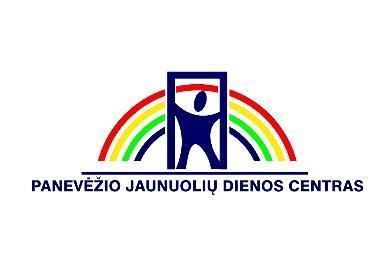 VEIKLOS PLANAS2017 m. gruodžio mėn.              METODINĖ VEIKLA             VYKDOMI PROJEKTAIĮGALINIMAS             ATVIRUMAS BENDRUOMENEIDataPavadinimasAtsakingasVertinimas ir pastabos11/30-12/04„M.E.L.O.S.“ partnerių galutinis susitikimas GraikijojeAistė, Eglė G. 7 jaunuoliai1-10Viešųjų pirkimų mažos vertės pirkimų žurnalo paskelbimas internetinėje svetainėje.Aida12Išvyka į  Jonavą – projekto M.E.L.O.S sklaida, supažindinimasGintautė, LigitaMuzikos hobi grupė7Seminaras „Saugi elgsena darbe“. Darbo kodekso naujovės.Aida, Lina, Jolita22Antikorupcinės anketos darbuotojams rezultatų pristatymas.Jolanta SProjekto Nr.Projekto pavadinimasAtsakingas asmuoVertinimas ir pastabos2015-1-EL01-KA202-014154‘M.E.L.O.S’Lina, Ligita, Indrė,Santa, Aistė P.2014-1-UK01-KA110-002293Change Lives Open MindsLina2016-1-TR01-KA105-031575Volunteers for InclusionLina Aistė2017-1-LT02-KA105--005191EST „Empathy“Aistė, LinaSTELLALina, Eglė G., LaurynasEQUASVirmanta, Lina, Eglė, AistėVisiLaikotarpisPavadinimasAtsakingasVertinimas ir pastabosKas savaitęPaslaugų gavėjų įgalinimas atsakomybėmis (darbų pasiskirstymas ir savaitės įvertinimas penktadieniais 13:00)Visi jaunuoliaiKuruoja Eglė M.Kiekvieną dienąPaslaugų gavėjų lengvai skaitomo valgiaraščio ir atvykimo/išvykimo tvarkaraščių  kuravimasJaunuolių komandaKuruoja Monika RKiekvieną dienąPaslaugų gavėjų lengvai skaitomo veiklų tvarkaraščio  kuravimasAudrius BKuruoja Vilma Č.I-IVPaslaugų gavėjų įgalinimas būti savanoriuAsta, Daiva, Ričardas, Paulius, Inga, Gintarė J, Ruslanas, AistėKuruoja Dovilė M.I-IVPaslaugų gavėjų darbinė praktika (socialinių ir darbinių įgūdžių ugdymas)Nerijus, Martyna, Inga, AndriusKuruoja Inga ŠDataPavadinimasAtsakingasVertinimas ir pastabos1-23Advento kalendoriusDovilė, Savanoriai1„Mano senas drauge“ Jaunimo dainuojamosios poezijos festivalis (Panevėžio muzikiniame teatre)Gintautė, Ligita4 gr20Advento popietėGintautė, LigitaVisi4Fotografijos konkurso „Šypsokis gyvenimui“ parodos atidarymasIrma, KasparasVisi22Išvyka į KrekenavąVirmanta, IrmaTeatro hobi trupė13Išvyka į Kalėdinę edukacinę kūčiukų kepimo programą VievyjeGiedrė, Monika, Inga, Elia, Agnes11 jaunuolių1Draugiškos estafečių rungtynės socialinių paslaugų centreJolita, Santa9 jaunuoliai15Kalėdų eglės puošimas su „Lietkabelio“ komanda specialiojoje mokykloje.Jolita, Santa, Vilma10 jaunuolių19Svečių iš Miežiškių raj. koncertasJolanta D.Visi4Išvyka į dailės galeriją, edukacinė programa „Namų angelo kūrimas“Jolanta S, Aušrinė12 jaunuolių5Pokalbių popietė su jaunuoliais tema „Mano teisės. Mano pinigai“VirmantaVisi7JDC Kalėdinė mugėVisiVisi1Kalėdinės eglės įžiebimasVirmanta, VilmaVisi1Justino dailės darbų parodos atidarymasVirmanta, ZinaVisi19Jaunuolių tarybos pasveikinimas Kalėdų proga ir keitimasis dovanėlėmisJanuolių tarybos nariai, Jolanta S.Visi19Savanorės Agnes parodos „Kalėdiniai sapnai“ atidarymasJolanta S, AgnesVisi19Kalėdinių giesmių giedojimasSavanoriaiVisi21Pokalbiai apie Adventą su kunigu Vidmantu BloškiuGintautė, LigitaVisi